Publicado en  el 25/11/2016 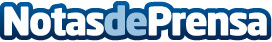 Samsung va dejando atrás la crisis del Note 7Se estima que Samsung SDI ha perdido una quinta parte de su valor de mercado con todo esta crisis, y sus pérdidas en el tercer trimestre han llegado a ser más del doble que lo registrado en el mismo periodo del año anteriorDatos de contacto:Nota de prensa publicada en: https://www.notasdeprensa.es/samsung-va-dejando-atras-la-crisis-del-note-7_1 Categorias: E-Commerce Dispositivos móviles http://www.notasdeprensa.es